Cierre.Objetivo: Generar   expresión algebraicas a través  del concepto de  ecuaciones lineales de la forma  x+a= b, en situaciones naturales. (Usar el modelo de la balanza para representar ecuaciones). Tarea: Realizar un video donde interactúen los miembros del grupo en la solución del siguiente problemaSituación 1. Susana lleva su mascota Pinky donde el veterinario. Para pesar el animal, como es bastante inquieto, el veterinario le pide a Susana subir a la báscula con su mascota, luego pesa la niña sola. Al realizar la lectura el veterinario comenta que la niña pesa 12 kg más que el perro.Actividades RESOLVER EN GRUPOS DE TAL MANERA QUE TODOS PARTICIPEN COLABORATIVAMENTE.Escribe tres ejemplos de los que pueden ser los pesos de Susana y el perro.      (cada miembro da un ejemplo).Estudiante1.			Estudiante2.			Estudiante3.El Perro___________		El Perro___________		El Perro___________La niña: ___________ 		La niña: ___________		 La niña: __________ Usa el modelo de la balanza para representar esta situación.Explique esta situación aquí ___________________-¿Cuál sería la ecuación que representa esta situación?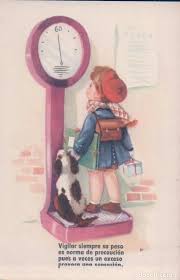 Si la niña y el perro juntos pesan 62 kg. ¿cuál sería la ecuación que representa esta situación? Representa lo anterior utilizando el modelo de la balanza.Podrías saber ¿Cuánto pesa el perro y cuánto  pesa la niña? Explica tu respuesta.Usa carteleras para socializar las respuestas al finalizar la secciòn.